“The Ravine”Study GuideCritical vocabulary (32 % of test grade)Gnarly (Adj.) – Describes something that has many knots or bumps on the surface. An uneven surface.Rivulet (Noun) – A small river or stream.Cascade (Verb) – To fall, pour, or rush in stages.Precipice (Noun) – An overhanging or extremely steep area of rock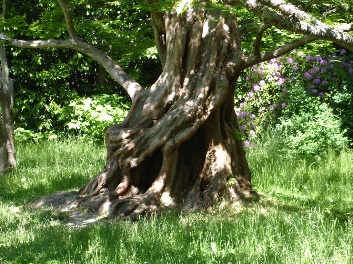 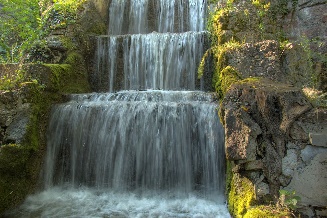 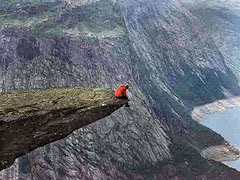 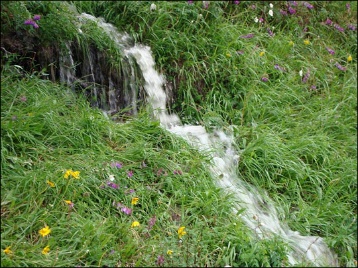 Comprehension – Key questionsWhat details tell why the setting of the story is important?How does Vinny feel about his experiences in the story?Why is the stone goddess important?Why does Vinny get annoyed by Joe-Boy?Why does Vinny climb to the highest ledge?How does Vinny develop from the beginning to the end of the story?What effect do Vinny’s parents have on him in the story?How does Vinny feel by the end of the story?Why does he finally begin to notice the beauty of the setting? 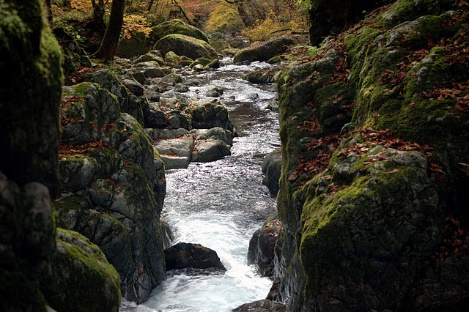 